    岭东小学2019-2020学年第二学期度阳光体育运动实施方案为进一步加强学校体育工作，推动我校学生积极参加体育锻炼，促进和谐校园的建设，全面推进素质教育，认真组织开展好我校“学生阳光体育运动”的活动。现结合我校实际，特制定关于加强学校体育工作，开展学生阳光体育运动的实施方案。　一、宗旨　　贯彻落实全国学校体育工作会议精神，牢固树立健康第一、以人为本的指导思想，切实减轻学生过重的课业负担，全面推进素质教育，以阳光体育运动为载体、以体育运动为题材，加强锻炼以提高我校学生体质健康，让每一个学生充满激情与梦想，成为德才兼备、身心健康、体魄强健、意志坚强的一代新人。二、主题　　以“学习使我进步、文化促我成长、运动让我健康”为主题、形式多样地、因地制宜地开展学生阳光体育运动。　　三、实施原则　1、开展阳光体育运动，我校遵循教育性、科学性、趣味性相结合的原则。坚持育人为宗旨，遵循教育发展和体育运动规律，符合小学生身心发展特点，寓学于乐，寓练于乐，避免成人化。　2、开展阳光体育运动，我校遵循全面性原则。既阳光体育运动的内容与形式要丰富多彩，能够满足不同特长、不同兴趣、不同层次学生的发展需要，促进中小学生的身体素质、心理素质全面提高，并形成在普及与提高的基础上良性发展的局面。　3、开展阳光体育运动，我校遵循自主自愿与积极引导相结合原则。要求我校教师因势利导、因材施教，充分尊重学生的自我选择权和自主活动权，为学生营造一个自主讨论、组织、操作、交流和评价的良好环境和氛围。4、开展阳光体育运动，要与学校体育课教学相结合原则。坚持依法治教，规范办学行为，严格执行国家有关体育课时的规定，开足、开齐并上好体育课，不得以任何理由挤占体育课时。深化教学改革，不断提高教学质量，通过体育教学，教育和引导学生积极参加“阳光体育运动”。　　5、开展阳光体育运动，要与课外体育活动密切结合。配合体育课教学，保证学生每个学习日有一小时体育锻炼时间。将学生课外体育活动纳入教育计划，形成制度。大力推行大课间体育活动形式，积极创建小学快乐体育园地，加强学生课余体育训练。通过广泛开展学生体育竞赛、主题鲜明的集体项目、具有学校特点的学生体育活动等，不断丰富学生课外体育活动的形式和内容。　　6、开展阳光体育运动，要遵循安全第一原则。我校时刻注重加强学生的安全教育，协同政教处制定了切实有效的安全措施、应急措施和防范措施，避免和防止意外事故的发生。　四、组织机构为保障“阳光体育运动”的实施，我校专门成立“阳光体育运动”工作领导小组。中沟小学成立学生阳光体育活动领导小组：组 长：冯金法副组长：冷东成 员：于伟成 任虎太五、实施内容　　以我校现有体育特色项目花样跳绳为龙头、中长跑、乒乓球、踢毽子、篮球、足球、排球、为辅的阳光体育运动，带领、帮助、和鼓励学生全员参与，积极参与，开展学生喜闻乐见的体育活动，培养和激发学生对体育运动的兴趣，并养成体育锻炼的良好习惯。　　1、根据学校体育工作条例，积极开展大课间体育活动。我校大课间体育活动安排在上午第一节课前和下午第二节课后进行，总时间一小时。大课间活动时间，安排体育老师有序组织学生进行广播体操、花样跳绳和游戏。2、开足开齐体育课，各班级坚持每天参加一小时的大课间体育活动，积极推进体育教学改革，不断提高体育教学质量。　　4、在全校普及“两操一活动”，即：眼保健操（一天2次）、学生广播体操和大课间体育活动。　　5、加强学校体育项目特色的建设。6、继续做好《学生体质健康标准》测试工作。完善学生健康档案，全面实施《学生体质健康标准》。要认真执行体质健康测试报告制度，做到规范化、制度化。　　7、坚持和完善体育科目测试工作。学校要将体育科目测试成绩作为学生综合素质评价的组成部分，进一步完善学生评价机制。　　　8、继续抓好“教体结合”，利用现有体育设施，发挥体育教师专业特长，提高学生的体育运动技能和运动水平，促进学校课余体育训练。六、基本要求1、统一思想，提高认识。要求我校老师要充分认识开展阳光体育运动的重要性，明确分工，责任到人，把开展阳光体育运动作为推进素质教育、活跃学生课余生活、培养学生健康生活方式的一个重要组成部分，落到实处，见到实效。　　2、扩大宣传，营造氛围。充分利用校园广播 、橱窗、会议等形式，加大宣传力度，使“健康第一”、“每天锻炼一小时，健康工作五十年，快乐生活一辈子”等口号深入人心，让全校教师、学生、家长深刻领会实施阳光体育运动的重要意义。3、因地制宜，制定规划。组织学生开展阳光体育运动是学校教育的一项经常性、长期性的工作，根据教育部阳光体育运动实施工作的总体要求，结合实际实事求是地制定和落实实施方案，并在实践和探索中不断完善，形成特色。4、强化培训，全员参与。今后要加大我校体育教师、班主任和有体育专项特长的科任教师的培训力度，培养一支高素质的教师队伍，以满足学生“阳光体育运动”对师资的较高要求。5、加大投入，统筹资源。要把购买体育器材经费纳入预算予以保障，要进一步加强学校体育场地建设和体育器材配备，完善学校学生课外体育活动的设施，为实施阳光体育运动提供必要的物质条件。同时，要积极利用现有条件，因地制宜，因陋就简、就地取材，改善活动设施。岭东小学阳光体育活动活动安排表（2019—2020学年度第二学期） 说明：1、班主任负责本班活动的组织开展，年级分管领导负责指导本年级的活动开展。2、各年级首班照此安排表开展活动，其余各班级对照本年级首班的向后顺延即可。3、活动场地：（班主任根据我校场地实际情况灵活、恰当地安排）4.岭东小学课程表2019-2020第二学期：新沂市岭东小学作息时间表 岭东小学2020-2021学年第一学期度阳光体育运动实施方案为进一步加强学校体育工作。现结合我校实际，特制定关于加强学校体育工作，开展学生阳光体育运动的实施方案。　一、宗旨　　全面推进素质教育，以阳光体育运动为载体、以体育运动为题材，加强锻炼以提高我校学生体质健康。二、主题　　以“学习使我进步、文化促我成长、运动让我健康”为主题、形式多样地、因地制宜地开展学生阳光体育运动。　　三、实施原则　1、坚持育人为宗旨，遵循教育发展和体育运动规律，符合小学生身心发展特点，寓学于乐，寓练于乐，避免成人化。　2、阳光体育运动的内容与形式要丰富多彩，能够满足不同特长、不同兴趣、不同层次学生的发展需要，促进中小学生的身体素质、心理素质全面提高。　3、因势利导、因材施教，充分尊重学生的自我选择权和自主活动权，为学生营造一个自主讨论、组织、操作、交流和评价的良好环境。4、坚持依法治教，规范办学行为，严格执行国家有关体育课时的规定，开足、开齐并上好体育课，不得以任何理由挤占体育课时。　　5、配合体育课教学，保证学生每个学习日有一小时体育锻炼时间。将学生课外体育活动纳入教育计划，形成制度。大力推行大课间体育活动形式，积极创建小学快乐体育园地，加强学生课余体育训练。　　6、我校时刻注重加强学生的安全教育，协同政教处制定了切实有效的安全措施、应急措施和防范措施。　四、组织机构为保障“阳光体育运动”的实施，我校专门成立“阳光体育运动”工作领导小组。中沟小学成立学生阳光体育活动领导小组：组 长：冯金法副组长：冷东成 员：于伟成 任虎太五、实施内容　　开展学生喜闻乐见的体育活动，培养和激发学生对体育运动的兴趣，并养成体育锻炼的良好习惯。　　1、我校大课间体育活动安排在上午第一节课前和下午第二节课后进行，总时间一小时。2、开足开齐体育课，各班级坚持每天参加一小时的大课间体育活动，积极推进体育教学改革，不断提高体育教学质量。　　4、在全校普及“两操一活动”，即：眼保健操、学生广播体操和大课间体育活动。　　5、加强学校体育项目特色的建设。6、继续做好《学生体质健康标准》测试工作。完善学生健康档案，全面实施《学生体质健康标准》。7、学校要将体育科目测试成绩作为学生综合素质评价的组成部分，进一步完善学生评价机制。　　　8、利用现有体育设施，发挥体育教师专业特长，提高学生的体育运动技能和运动水平，促进学校课余体育训练。六、基本要求1、要求我校老师要充分认识开展阳光体育运动的重要性，明确分工，责任到人，把开展阳光体育运动作为推进素质教育、活跃学生课余生活、培养学生健康生活方式的一个重要组成部分，落到实处，见到实效。　　2、充分利用校园广播 、橱窗、会议等形式，加大宣传力度，使“健康第一”、“每天锻炼一小时，健康工作五十年，快乐生活一辈子”等口号深入人心，让全校教师、学生、家长深刻领会实施阳光体育运动的重要意义。3、组织学生开展阳光体育运动是学校教育的一项经常性、长期性的工作，根据教育部阳光体育运动实施工作的总体要求，结合实际实事求是地制定和落实实施方案，并在实践和探索中不断完善，形成特色。4、今后要加大我校体育教师、班主任和有体育专项特长的科任教师的培训力度，培养一支高素质的教师队伍，以满足学生“阳光体育运动”对师资的较高要求。5、要把购买体育器材经费纳入预算予以保障，要进一步加强学校体育场地建设和体育器材配备，完善学校学生课外体育活动的设施，为实施阳光体育运动提供必要的物质条件。同时，要积极利用现有条件，因地制宜，因陋就简、就地取材，改善活动设施。岭东小学阳光体育活动活动安排表（2020—2021学年度第一学期） 说明：1、班主任负责本班活动的组织开展，年级分管领导负责指导本年级的活动开展。2、各年级首班照此安排表开展活动，其余各班级对照本年级首班的向后顺延即可。3、活动场地：（班主任根据我校场地实际情况灵活、恰当地安排）一、二年级在南操场。三、四年级在北操场。五、六年级在综合楼前及中教学楼前。4.岭东小学课程表2020-2021第一学期：新沂市岭东小学作息时间表星期一星期二星期三星期四星期五五年级篮球、排球50米慢跑、奔跑游戏羽毛球、乒乓球立定跳远、踢毽子跳长绳、短绳六年级篮球、排球100米慢跑、奔跑游戏羽毛球、乒乓球立定跳远、踢毽子跳长绳、短绳2019-2020-2学期    岭东  小学四年级课程表 2019-2020-2学期    岭东  小学四年级课程表 2019-2020-2学期    岭东  小学四年级课程表 2019-2020-2学期    岭东  小学四年级课程表 2019-2020-2学期    岭东  小学四年级课程表 2019-2020-2学期    岭东  小学四年级课程表 2019-2020-2学期    岭东  小学四年级课程表 2019-2020-2学期    岭东  小学四年级课程表 2019-2020-2学期    岭东  小学四年级课程表 周一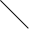 周一周一周一周一周一周一周一周一节 科 班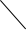 12345678123午                 休午                 休午                 休午                 休午                 休午                 休午                 休午                 休午                 休456体育体育周二周二周二周二周二周二周二周二周二节 科 班12345678123午                 休午                 休午                 休午                 休午                 休午                 休午                 休午                 休午                 休4体育5体育   6周三周三周三周三周三周三周三周三周三节 科 班12345678123午                 休午                 休午                 休午                 休午                 休午                 休午                 休午                 休午                 休45体育6周四周四周四周四周四周四周四周四周四节 科 班12345678123午                 休午                 休午                 休午                 休午                 休午                 休午                 休午                 休午                 休4体育5体育6体育周五周五周五周五周五周五周五周五周五节 科 班12345678123午                 休午                 休午                 休午                 休午                 休午                 休午                 休午                 休午                 休4体育体育5体育6体育注：校本1单周为班会，双周为心理健康课校本2单周为写字课，双周为阅读课校本2单周为写字课，双周为阅读课校本2单周为写字课，双周为阅读课校本2单周为写字课，双周为阅读课校本2单周为写字课，双周为阅读课校本2单周为写字课，双周为阅读课校本2单周为写字课，双周为阅读课2019-2020-2学期 岭东 小学五年级课程表 2019-2020-2学期 岭东 小学五年级课程表 2019-2020-2学期 岭东 小学五年级课程表 2019-2020-2学期 岭东 小学五年级课程表 2019-2020-2学期 岭东 小学五年级课程表 2019-2020-2学期 岭东 小学五年级课程表 2019-2020-2学期 岭东 小学五年级课程表 2019-2020-2学期 岭东 小学五年级课程表 2019-2020-2学期 岭东 小学五年级课程表 周一周一周一周一周一周一周一周一周一节 科 班12345678123午                 休午                 休午                 休午                 休午                 休午                 休午                 休午                 休午                 休456体育体育周二周二周二周二周二周二周二周二周二节 科 班12345620123午                 休午                 休午                 休午                 休午                 休午                 休午                 休午                 休午                 休45体育6体育体育周三周三周三周三周三周三周三周三周三节 科 班12345620123午                 休午                 休午                 休午                 休午                 休午                 休午                 休午                 休午                 休45体育6体育体育周四周四周四周四周四周四周四周四周四节 科 班12345620123午                 休午                 休午                 休午                 休午                 休午                 休午                 休午                 休午                 休45体育6体育体育周五周五周五周五周五周五周五周五周五节 科 班12345620123午                 休午                 休午                 休午                 休午                 休午                 休午                 休午                 休午                 休4体育体育5体育6体育注：校本1单周为班会，双周为心理健康课校本2单周为写字课，双周为阅读课校本2单周为写字课，双周为阅读课校本2单周为写字课，双周为阅读课校本2单周为写字课，双周为阅读课校本2单周为写字课，双周为阅读课校本2单周为写字课，双周为阅读课校本2单周为写字课，双周为阅读课2019-2020-2学期 岭东   小学六年级课程表 2019-2020-2学期 岭东   小学六年级课程表 2019-2020-2学期 岭东   小学六年级课程表 2019-2020-2学期 岭东   小学六年级课程表 2019-2020-2学期 岭东   小学六年级课程表 2019-2020-2学期 岭东   小学六年级课程表 2019-2020-2学期 岭东   小学六年级课程表 2019-2020-2学期 岭东   小学六年级课程表 2019-2020-2学期 岭东   小学六年级课程表 周一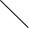 周一周一周一周一周一周一周一周一节 科 班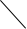 123456720123午                 休午                 休午                 休午                 休午                 休午                 休午                 休午                 休午                 休4体育5体育体育6周二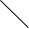 周二周二周二周二周二周二周二周二节 科 班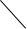 123456720123午                 休午                 休午                 休午                 休午                 休午                 休午                 休午                 休午                 休4体育5体育体育6体育美术周三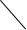 周三周三周三周三周三周三周三周三节 科 班123456720123午                 休午                 休午                 休午                 休午                 休午                 休午                 休午                 休午                 休45体育体育体育6周四周四周四周四周四周四周四周四周四节 科 班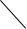 123456720123午                 休午                 休午                 休午                 休午                 休午                 休午                 休午                 休午                 休45体育6体育周五周五周五周五周五周五周五周五周五节 科 班123456720123体育体育午                 休午                 休午                 休午                 休午                 休午                 休午                 休午                 休午                 休4体育5体育体育体育6注：校本1单周为班会，双周为心理健康课校本2单周为写字课，双周为阅读课校本2单周为写字课，双周为阅读课校本2单周为写字课，双周为阅读课校本2单周为写字课，双周为阅读课校本2单周为写字课，双周为阅读课校本2单周为写字课，双周为阅读课校本2单周为写字课，双周为阅读课校本2单周为写字课，双周为阅读课项   目项   目夏  秋  季冬  春  季备 注项   目项   目5月1日——10月31日11月1日——4月30日备 注教 师 操教 师 操8：008：10学生操  晨会学生操  晨会8：10———8：308：20———8：40周一升旗第 一 节第 一 节8：40———9：208：50———9：30第 二 节第 二 节9：30———10：159：40———10：25含课后眼保健操课 间 操课 间 操10：15———10：3510：25———10：45第 三 节第 三 节10：45———11：2510：55———11：35午           休午           休午           休午           休午           休预    备13：4013：4013：30第 四 节13：50———14：3013：50———14：3013：40———14：20第 五 节14：40———15：2514：40———15：2514：30———15：15含课后眼保健操大课间15：25———15：5515：25———15：5515：15———15：45第 六 节15：55———16：3515：55———16：3515：45———16：25放   学16：3516：3516：25办   公16：35———17：3516：35———17：3516：25———17：25星期一星期二星期三星期四星期五四年级各种奔跑游戏跳长绳、短绳拍球、运球立定跳远、踢毽子羽毛球、乒乓球、三毛球五年级篮球、排球50米慢跑、奔跑游戏羽毛球、乒乓球立定跳远、踢毽子跳长绳、短绳六年级篮球、排球100米慢跑、奔跑游戏羽毛球、乒乓球立定跳远、踢毽子跳长绳、短绳2020-2021学期    岭东  小学四年级课程表 2020-2021学期    岭东  小学四年级课程表 2020-2021学期    岭东  小学四年级课程表 2020-2021学期    岭东  小学四年级课程表 2020-2021学期    岭东  小学四年级课程表 2020-2021学期    岭东  小学四年级课程表 2020-2021学期    岭东  小学四年级课程表 2020-2021学期    岭东  小学四年级课程表 2020-2021学期    岭东  小学四年级课程表 周一周一周一周一周一周一周一周一周一节 科 班12345678123午                 休午                 休午                 休午                 休午                 休午                 休午                 休午                 休午                 休4体育56体育周二周二周二周二周二周二周二周二周二节 科 班12345678123午                 休午                 休午                 休午                 休午                 休午                 休午                 休午                 休午                 休4体育5体育   6周三周三周三周三周三周三周三周三周三节 科 班12345678123午                 休午                 休午                 休午                 休午                 休午                 休午                 休午                 休午                 休45体育6周四周四周四周四周四周四周四周四周四节 科 班12345678123午                 休午                 休午                 休午                 休午                 休午                 休午                 休午                 休午                 休4体育5体育6体育周五周五周五周五周五周五周五周五周五节 科 班12345678123午                 休午                 休午                 休午                 休午                 休午                 休午                 休午                 休午                 休4体育体育5体育6体育注：校本1单周为班会，双周为心理健康课校本2单周为写字课，双周为阅读课校本2单周为写字课，双周为阅读课校本2单周为写字课，双周为阅读课校本2单周为写字课，双周为阅读课校本2单周为写字课，双周为阅读课校本2单周为写字课，双周为阅读课校本2单周为写字课，双周为阅读课2020-2021学期 岭东小学五年级课程表 2020-2021学期 岭东小学五年级课程表 2020-2021学期 岭东小学五年级课程表 2020-2021学期 岭东小学五年级课程表 2020-2021学期 岭东小学五年级课程表 2020-2021学期 岭东小学五年级课程表 2020-2021学期 岭东小学五年级课程表 2020-2021学期 岭东小学五年级课程表 2020-2021学期 岭东小学五年级课程表 周一周一周一周一周一周一周一周一周一节 科 班12345678123午                 休午                 休午                 休午                 休午                 休午                 休午                 休午                 休午                 休456体育体育周二周二周二周二周二周二周二周二周二节 科 班12345620123午                 休午                 休午                 休午                 休午                 休午                 休午                 休午                 休午                 休45体育6体育体育周三周三周三周三周三周三周三周三周三节 科 班12345620123午                 休午                 休午                 休午                 休午                 休午                 休午                 休午                 休午                 休45体育6体育体育周四周四周四周四周四周四周四周四周四节 科 班12345620123午                 休午                 休午                 休午                 休午                 休午                 休午                 休午                 休午                 休45体育6体育体育周五周五周五周五周五周五周五周五周五节 科 班12345620123体育体育午                 休午                 休午                 休午                 休午                 休午                 休午                 休午                 休午                 休4体育5体育6注：校本1单周为班会，双周为心理健康课校本2单周为写字课，双周为阅读课校本2单周为写字课，双周为阅读课校本2单周为写字课，双周为阅读课校本2单周为写字课，双周为阅读课校本2单周为写字课，双周为阅读课校本2单周为写字课，双周为阅读课校本2单周为写字课，双周为阅读课2020-2021学期 岭东  小学六年级课程表 2020-2021学期 岭东  小学六年级课程表 2020-2021学期 岭东  小学六年级课程表 2020-2021学期 岭东  小学六年级课程表 2020-2021学期 岭东  小学六年级课程表 2020-2021学期 岭东  小学六年级课程表 2020-2021学期 岭东  小学六年级课程表 2020-2021学期 岭东  小学六年级课程表 2020-2021学期 岭东  小学六年级课程表 周一周一周一周一周一周一周一周一周一节 科 班123456720123午                 休午                 休午                 休午                 休午                 休午                 休午                 休午                 休午                 休4体育5体育6体育周二周二周二周二周二周二周二周二周二节 科 班123456720123午                 休午                 休午                 休午                 休午                 休午                 休午                 休午                 休午                 休4体育5体育体育6体育美术周三周三周三周三周三周三周三周三周三节 科 班123456720123午                 休午                 休午                 休午                 休午                 休午                 休午                 休午                 休午                 休45体育体育体育6周四周四周四周四周四周四周四周四周四节 科 班123456720123午                 休午                 休午                 休午                 休午                 休午                 休午                 休午                 休午                 休45体育6体育周五周五周五周五周五周五周五周五周五节 科 班123456720123体育午                 休午                 休午                 休午                 休午                 休午                 休午                 休午                 休午                 休4体育体育5体育体育6体育注：校本1单周为班会，双周为心理健康课校本2单周为写字课，双周为阅读课校本2单周为写字课，双周为阅读课校本2单周为写字课，双周为阅读课校本2单周为写字课，双周为阅读课校本2单周为写字课，双周为阅读课校本2单周为写字课，双周为阅读课校本2单周为写字课，双周为阅读课校本2单周为写字课，双周为阅读课项   目项   目夏  秋  季冬  春  季备 注项   目项   目5月1日——10月31日11月1日——4月30日备 注教 师 操教 师 操8：008：10学生操  晨会学生操  晨会8：10———8：308：20———8：40周一升旗第 一 节第 一 节8：40———9：208：50———9：30第 二 节第 二 节9：30———10：159：40———10：25含课后眼保健操课 间 操课 间 操10：15———10：3510：25———10：45第 三 节第 三 节10：45———11：2510：55———11：35午           休午           休午           休午           休午           休预    备13：4013：4013：30第 四 节13：50———14：3013：50———14：3013：40———14：20第 五 节14：40———15：2514：40———15：2514：30———15：15含课后眼保健操大课间15：25———15：5515：25———15：5515：15———15：45第 六 节15：55———16：3515：55———16：3515：45———16：25放   学16：3516：3516：25办   公16：35———17：3516：35———17：3516：25———17：25